Ежедневно сотрудники полиции информируют население о случаях мошенничеств, а также о мерах предосторожности, которые помогут избежать обмана. Однако, несмотря на многочисленные предупреждения, граждане по-прежнему становятся жертвами злоумышленников. Так, в дежурную часть отдела МВД России по Усть-Катавскому городскому округу обратился местный житель 1982 года рождения. Потерпевший пояснил, что ему позвонил незнакомый мужчина, представившись «сотрудником службы безопасности банка», начал говорить о том, что с банковской карты производится списание денежных средств. Лже-сотрудник, пообещал отменить данную операцию. Следуя инструкциям, продиктовал персональные данные банковской карты, код который пришел в смс. В результате необдуманных действий житель Усть-Катавского городского округа лишился 11 000 рублей и обратился в полицию.     Возбуждено уголовное дело по признакам преступления, предусмотренного частью 2 статьи 159 Уголовного кодекса Российской Федерации (мошенничество). Максимальная санкция данной части статьи предусматривает наказание в виде лишения свободы сроком до 5 лет. Полицейские проводят комплекс оперативно-розыскных мероприятий, направленных на установление подозреваемых в совершении противоправных действий.Во избежание подобных случаев сотрудники полиции призывают граждан проявлять бдительность и напоминают, что представители банков никогда не запрашивают номеров, кодов банковских карт и паролей, присланных в смс-сообщениях. В целях защиты от мошеннических действий сотрудники полиции напоминают, что любое сообщение или телефонный звонок, подталкивающий к переводу денежных средств, к любым манипуляциям с банковской картой, а также передаче конфиденциальных данных карты, должны насторожить. В таких ситуациях необходимо проявить рассудительность, перезвонить родственникам, посоветоваться с близкими, прежде чем расстаться со своими сбережениями. Гражданам не следует доверять сомнительным телефонным звонкам и незамедлительно сообщать о таких случаях в полицию.Полицейские настоятельно рекомендуют провести профилактические беседы со своими пожилыми родственниками о разных видах мошенничества. Предупредите их, что никогда не надо спешить, когда вопрос касается их личных сбережений.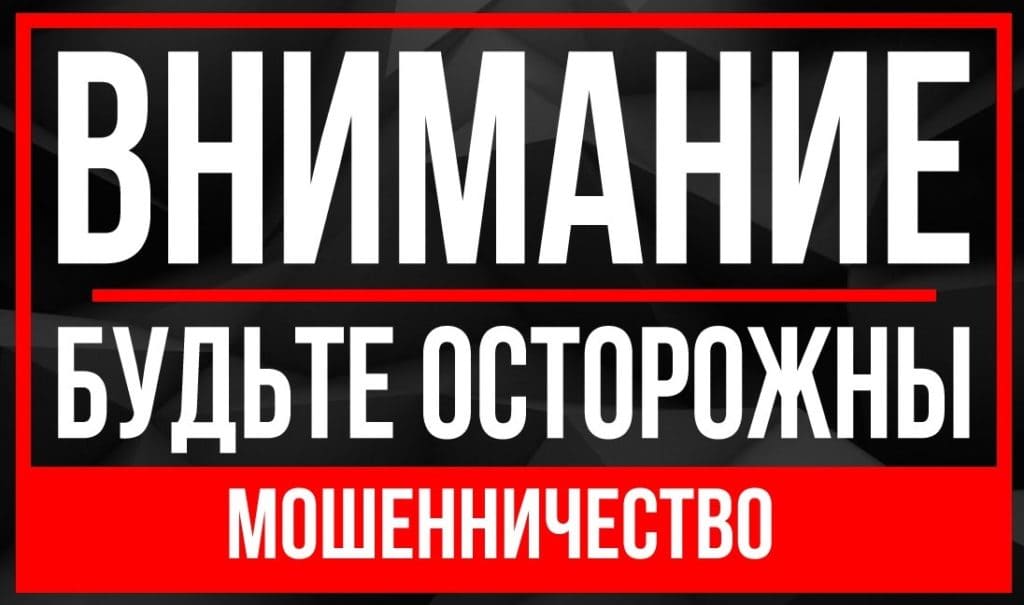 